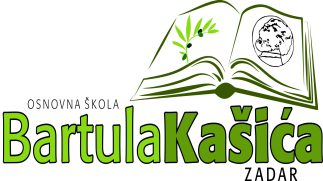 REPUBLIKA HRVATSKAOŠ BARTULA KAŠIĆA Bribirski prilaz 2 ,23 000 ZadarTel:023/321 -397  Fax:023/323-620Email: ured@os-bkasica-zadar.skole.hrWEB stranica Škole: http://www.os-bkasica-zadar.skole.hr/ KLASA: 003-06/20-01/07URBROJ: 2198/04-20-20-01Zadar, 7.rujna 2020.g.POZIV članovima ŠOPozivam Vas na sjednicu Školskog odbora koja će se održati danas 7. rujna 2020.godine  elektronskim putem u vremenu od 14,50 – 18,00 sati te Vas molim da u navedenom terminu pošaljete Vaša očitovanja za sljedeći:D N E V N I   R E D :Usvajanje zapisnika sa prethodne sjednicePrethodna suglasnost za zapošljavanje pomoćnika u nastaviDonošenje  Pravilnika o izmjenama i dopunama pravilnika o načinu i postupku zapošljavanja u OŠ Bartula Kašića ZadarPrethodna suglasnost za prelazak učiteljice iz produženog boravka u redovitu nastavuUsvajanje petih izmjena Plana nabave za 2020.godinu ( Rebalansbr.5 Plana nabave) Upute i protokoli za provedbu mjera sprečavanja i suzbijanja zaraze COVID 19 u OŠ Bartula Kašića Zadar  i Upute i protokoli postupanja u slučaju sumnje na COVID 19                                                                                                     Predsjednik ŠO:                                                                               Milorad PetričevićDostaviti: 1. Elza Nadarević Baričić                 2. Anita Dukić                  3. Milorad Petričević                 4. Krešimir Mijić                 5. Matea Bakmaz                 6. Bernarda Kamber                 7.  Anica Čuka                 8. Katica Skukan,ravnateljica                 9. Oglasna ploča Škole                 10. Pismohrana